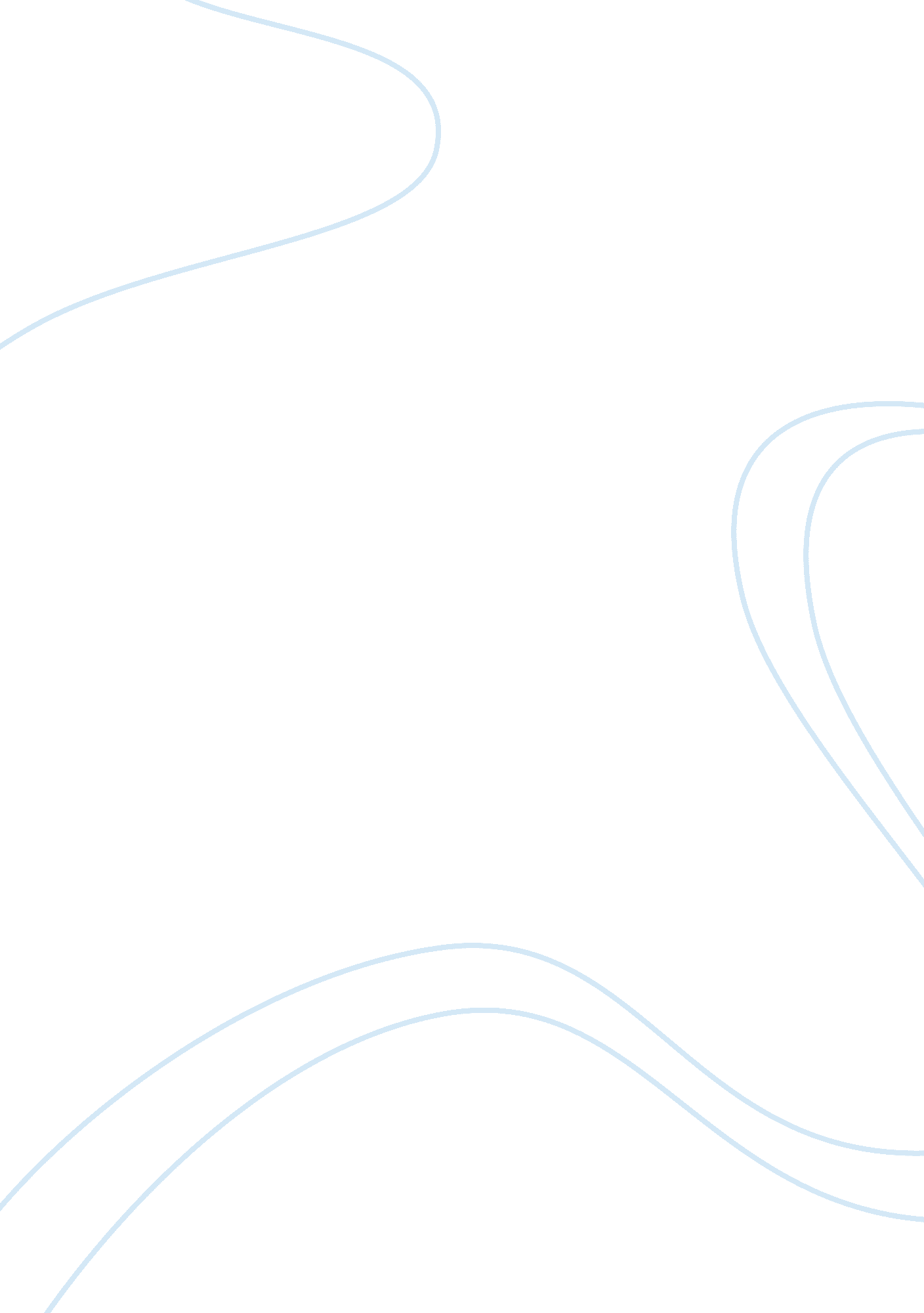 The lords of dogtownSociology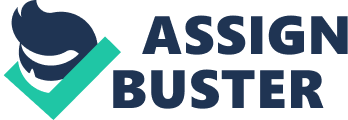 Dog town movie In the 1970s, skateboarding had developed into a clique interest, and like numerous disagreeable games, ithad yet to understand its maximum capacity. Enter the now-fanciful " Z-Boys" (remaining for Zephyr, the skate shop where the young men hang out), a gathering of teen surfers whose way of life was brought on by their harsh childhood in " Dogtown" in Venice, California. These youthful surfers would soon turn into the pioneers of the skateboarding unrest Stacy Peralta, Tony Alva, and Jay Adams doing traps and performing tricks, nobody had ever longed for. Composed by Skip Engblom (Heath Ledger), the Zephyr shop holder, the young men (played by, individually, John Robinson, Victor Rasuk, and Emile Hirsch) would begin to shake up skating rivalries (where they got into fistfights with judges), sneak into void swimming pools to practice their specialty, and live the neglectfully sex-and-medication filled life of an anxiety ridden adolescent. 
Inevitably, the skate furor got on, and the young men discovered achievement, especially Alva, who turns into an overnight superstar because of the public relations controls of a promoter played by the ever-vivacious Johnny Knoxville. Peralta picks easier advancements over the allure and fabulousness of Alvas vocation, while Adams plummets into posse life in the wake of getting included with Alvas sister (Nikki Reed 
Rulers of Dogtown movie" takes after the ascent and certain fall of the group, proficiently passing on the occasions with a level precision that accentuates history over character advancement. Executive Catherine Hardwicke (" Thirteen") makes an exceptional showing of re-making the shabby 70s climate to such an extent that you could be pardoned for accepting you were viewing archival outtakes from " Z-Boys." Hardwicke truly nails that feeling of post-Vietnam, dismissal of power of So cal. 
Hardwicke additionally comprehends the exciting nature of pace for these children. She utilizes a perspective came from a skateboards wheel to pass on the surge. Hardwickes most vital accomplishment, notwithstanding, was the manner by which she depicted that skating was in fact these young men life. You truly could perceive how skating for character Jay Adams was an outlet for the mental agony he was encountering. Hardwicke was extremely dedicated to her characters individual depictions. She has 3 differentiating identities of fundamental characters and demonstrates this additionally through cam methods. Jay being the more kinesthetic, hard, " go-go-go" character has numerous hand held shots and the zoom is utilized additionally, making a harsh, jerky depiction. Stacey Peralta being the abnormally mindful one with work has straight on, clean cut shots. Tony Alva, in any case, our most aggressive Z-kid by a long shot is recorded regularly from beneath, providing for him overwhelming vicinity. 
The movie was made extraordinary and not very " Hollywood" that is concentrating on farfetched character relations and excruciatingly social-systematic. It moved sufficiently quickly to prevent you from being possibly exhausted by the numerous skating scenes in the event that you did not fit demographic. Nevertheless, even there i felt Hardwicke took care of this amazingly as well. I have never thought in my life i would ever watch a skating motion picture however, i just loved this one. Character relations were passed on so practically. The young men connections were very nearly too genuine, you could feel the implicit pressure between them as the Zephyr group begins to go their different ways. Hardwicke demonstrates that genuine, cliché male holding, that will be that their affection for skateboarding at last is the thing that unites them. 
Work Cited 
org/lords-of-dogtown-2005/ 